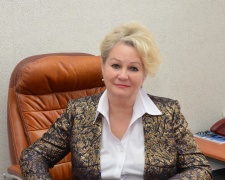 Уважаемые Заволжане, жители округа № 28!Вот уже в четвертый раз вы оказали мне доверие представлять ваши интересы в Думе города Костромы. С самого первого дня моей депутатской деятельности я веду работу с костромичами – жителями 28 избирательного округа. Каждую первую среду месяца я веду прием граждан  в ДК «Селище» с 17.00 до 18.00, по адресу: г. Кострома, Библиотечный пр-д, д.17, во вторую среду месяца я веду прием граждан  в социальном центре  с 17.00 до 18.00, по адресу: г. Кострома, ул. Строительная, д.10, в третью среду месяца я веду прием граждан  в Совете ветеранов с 17.00 до 18.00, по адресу: г. Кострома, ул. Голубкова, д.6. А также Вы можете обратиться по тел. 8-953-646-96-68.За отчетный период было проведено 6 приемов, обратилось 26 избирателей. Направлены депутатские запросы, письма в различные структурные подразделения в количестве 21 шт.20 октября 2015 г. был проведен прием граждан в региональной общественной приемной Председателя Партии «Единая Россия»  Д.А. Медведева.За столь небольшой период моего переизбрания уже есть первые результаты:- совместно с Заволжским Советом ветеранов была создана первичная организация «Ветеран» по месту жительства (ул. Нижне-Набережная, ул. Широкая, ул. Обрывная, ул. Волгарей и др.;- в декабре 2015г. в ДК «Селище» состоялась отчетно-выборная конференция ТОС «Селище». Совет ТОС отчитывался за 2010-2015г.г. Работа общественной организации признана удовлетворительной. Выбран новый состав Совета ТОС «Селище». Председателем выбрана Т.А.Кудряшова. Составлен план мероприятий развития территории ТОС «Селище» на 2015-2020 г.г. За общественную работу активные жители были отмечены грамотами и подарками;В целях привлечения молодых граждан к участию в формировании объективной оценки состояния дел в регионе, создана «Молодежная палата при Думе города Костромы». От нашего округа в молодежную палату был направлен студент 1 курса КСХГА Глазов Максим.По обращениям избирателей были проведены следующие работы:- с привлечением общественных рабочих была произведена обрезка поросли на деревьях в пос. Учхоз, на ул. 1-ая Загородная, между домами №№ 44, 46, 48;- ликвидированы стихийные свалки и вывезены ветки с территории пос. Учхоз;- оказана помощь в устройстве детей в детские сады – 2 чел.;- для консультации к юристам Думы г. Костромы и  в региональную общественную приемную Председателя Партии «Единая Россия»  Д.А. Медведева были направлены 4 чел.;- по заявке депутата была установлена елка у ДК «Селище».- находятся на депутатском контроле  работы МУП г. Костромы «Костромагорводоканал» по прокладке водопроводных сетей от пос. Козелино до пос. Селище, а также разработка проектно-сметной документации для водоснабжении пос. Козелино качественной питьевой водой.Работа с ветеранамиПродолжается работа с первичными ветеранскими организациями. Мероприятия проводятся совместно с ДК «Селище» и социальным центром. Были проведены:- День Пожилого человека – 2 мероприятия;- День Матери  – 2 мероприятия;- выделены билеты на концертную программу в Россию - 24 шт.;- встреча Нового Года – 2 мероприятия.Для проведения праздничных мероприятий было выделено 8,5 тыс. руб.С юбилейными датами были поздравлены:- с золотой свадьбой – супружеская пара Буковых;- с 80-тилетием – Зуева Т.А.;- с 85-тилетием – Морозова А.Н., Семенова К.В., Чернова К.А.;- с 90-тилетием Хлебников Ю.Г.Оказана помощь в ремонте жилого помещения инвалиду 2 группы, проживающему на ул. Волгарей.В октябре 2015 г. сотрудники библиотеки им. Луначарского были поздравлены со 110-тилетием библиотеки.Работа с детьми- совместно с ДК «Селище» был проведен конкурс на лучшую новогоднюю игрушку.  Участники конкурса получили подарки в кол-ве 33 штук;- совместно с ДК «Селище» была проведена встреча Всероссийского Деда Мороза и Снегурочки;- 27 декабря проведен семейный праздник для многодетных семей в ДК «Селище» с чаепитием. Вручены 37 подарков детям их многодетных семей и инвалидам детства (подарки были приобретены на средства, выделенные городским и областным депутатами);- 10 ребятишек из малообеспеченных семей были приглашены на елки в АРС и кукольный театр;- на территории избирательного округа №28 совместно с областным депутатом С.В. Калашником были размещены в канун Нового Года поздравительные плакаты в кол-ве 100 шт.Работа в Думе г. КостромыС целью наиболее эффективной реализации намеченных планов  я представляю интересы 28-го округа в Думе города Костромы,  в  комиссиипо социальным вопросам, в постоянной комиссии по городскому хозяйству, являюсь членом межведомственной транспортной комиссии Администрации г. Костромы.Впереди много дел, надеюсь на сотрудничество и поддержку жителей Заволжья.С уважением, депутат по избирательному округу № 28 Т.А. Кудряшова.Отчет о проделанной работе депутата Думы города Костромы, шестого созыва округа № 28Кудряшовой Т.А.за период с сентября  по  31 декабрь 2015 годаУл. Коллективная (детская площадка)Установка песочницы, завезен песокУл. Ярославская (сквер)Установка 2-х скамеекПос. УчхозПодсыпка асфальтовой крошкой у перехода к м-ну Венеция, д.№20а и Учхоз д.д. № 8,10,12.Ул. ОбрывнаяЗасыпка ям на проезжей части крупным щебнем.Ул. Коминтерна, 3-ий пр-д КоминтернаПодсыпка щебнем дорожного полотнаУл. Городская, ул. КоминтернаЯмочный ремонтУл. Верхне-Селищенская д.33Проведено асфальтирование пешеходных дорожек к д/с № 12.Ул. Московская. у д.5Устранение течи из канализационного колодцаУл. Ключевская, Луговой пр-дРемонт колонок  Ул. Низовая, Городская, Московская, ВокзальнаяВосстановление освещенияУл. МосковскаяУстановка контейнераБиблиотечный пр-д, д.17, Ул. Верхне-Селищенская д.33 (д/с №12)Снос старых деревьев1-ая Загородная, д.41Установлены вешалаУл. ГородскаяПокраска ограждений на мосту через р. Ключевка